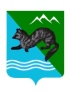 П О С Т А Н О В Л Е Н И ЕАДМИНИСТРАЦИИ СОБОЛЕВСКОГО МУНИЦИПАЛЬНОГО РАЙОНА КАМЧАТСКОГО КРАЯ15 июля 2024                               с. Соболево                                           №275 О внесении   изменений в постановление администрации Соболевского муниципального района от 29.09.2023 №253 «Об утверждении Положения о комиссии по обследованию жилых помещений, находящихся в зоне чрезвычайной ситуации, в целях установления фактов проживания, нарушений условий жизнедеятельности и утраты имущества первой необходимости гражданами              В целях    внесения дополнений в состав комиссии по обследованию жилых помещений, находящихся в зоне чрезвычайной ситуации, в целях установления фактов проживания, нарушений условий жизнедеятельности и утраты имущества первой необходимости гражданамиАДМИНИСТРАЦИЯ ПОСТАНОВЛЯЕТ:Внести   в приложение к постановлению администрации Соболевского муниципального района от 29.09.2023 №253 «Об утверждении Положения о комиссии по обследованию жилых помещений, находящихся в зоне чрезвычайной ситуации, в целях установления фактов проживания, нарушений условий жизнедеятельности и утраты имущества первой необходимости гражданами» следующие изменения:Приложение 2 изложить в  новой редакции согласно приложению к настоящему постановлению.Управлению делами администрации Соболевского муниципального района опубликовать настоящее постановление в районной газете «Соболевский вестник» и разместить на официальном сайте Соболевского муниципального района в информационно-телекоммуникационной сети Интернет. Контроль за выполнением настоящего постановления оставляю за собой.Настоящее постановление вступает в силу после его официального опубликования и  распространяется на правоотношения возникшее с 02 июля 2024 года.                                                                                                                                                     Глава Соболевского муниципального района                          А.В. Воровский                                                                                          Приложение                                                                                           к постановлению администрации                                                                                            Соболевского муниципального района                                                                                           Камчатского края                                                                                          от 15.07.2024 №275                                                                                           Приложение 2                                                                                          к постановлению администрации                                                                                            Соболевского муниципального района                                                                                           Камчатского края                                                                                          от 29.09.2023 № 253 СОСТАВкомиссии по обследованию жилых помещений, находящихся в зоне
чрезвычайной ситуации, в целях установления фактов проживания,
нарушений условий жизнедеятельности и утраты имущества первой
необходимости гражданамиПредседатель комиссиизаместитель главы администрации Соболевского муниципального района – руководитель комитета по ТЭК, ЖКХ;Заместитель председателя комиссииначальник отдела по вопросам ТЭК , ЖКХ в составе комитета по ТЭК,ЖКХ;Секретарь комиссииконсультант отделения по  делам ГО и ЧС и мобилизационной подготовке администрации Соболевского муниципального района;Члены комиссии:заместитель руководителя комитета-начальник отдела прогнозирования, экономического анализа, инвестиций и предпринимательства администрации Соболевского муниципального района;начальник отдела имущественных и  земельных отношений, градостроительства в составе комитета по  экономике и управлению муниципальным имуществом;начальник отдела по социальному развитию, труду и  культуре  администрации Соболевского муниципального района;главный специалист-эксперт отдела по социальному развитию, труду администрации Соболевского муниципального района; консультант правового отдела в составе управления делами;специалист отдела имущественных и  земельных отношений, градостроительства в составе комитета по экономике и управлению муниципальным имуществом  ( по  хозяйственному учету).